     РОССИЙСКАЯ ФЕДЕРАЦИЯ                                   АДМИНИСТРАЦИЯ    МУНИЦИПАЛЬНОГО  РАЙОНА              КЛЯВЛИНСКИЙ             Самарской области          ПОСТАНОВЛЕНИЕ  01.03.2024 г. №97                                 О внесении изменений в постановление администрации муниципального района Клявлинский Самарской области№655 от 28.11.2011 г. «Об утверждении  муниципальной программы «Снижение административных барьеров,повышение качества предоставлениягосударственных и муниципальных услуг» на базе «Многофункционального центрапредоставления государственных и муниципальных услуг» муниципального района Клявлинский Самарской области" на 2012 - 2027 годы»              В соответствии с постановлением администрации муниципального района Клявлинский от 01.10.2013 г. №394 «Об утверждении порядка принятия решений о разработке, формирования и реализации, оценки эффективности муниципальных программ муниципального района Клявлинский», администрация муниципального района Клявлинский Самарской области ПОСТАНОВЛЯЕТ:Внести в постановление администрации муниципального района Клявлинский Самарской области № 655 от 28.11.2011 «Об утверждении  муниципальной программы «Снижение административных барьеров, повышение качества предоставления государственных и муниципальных услуг» на базе «Многофункционального центра предоставления государственных и муниципальных  услуг» муниципального района Клявлинский Самарской области" на 2012 - 2027 годы» (далее – постановление) следующие изменения:1.1.  В паспорте муниципальной  программы «Снижение административных барьеров, повышение качества предоставления государственных и муниципальных услуг» на базе «Многофункционального центра предоставления государственных и муниципальных  услуг» муниципального района Клявлинский Самарской области"  на 2012 - 2027 годы» (далее – Программа)  в разделе «Объемы и источники финансирования программных мероприятий» второе предложение изложить в следующей редакции: «Объем финансирования мероприятий Программы составляет  351 242 512,52 рублей, в том числе:                   в 2012 году – 15 331 668,28 рублей;        в 2013 году – 16 984 813,53 рублей;         в 2014 году – 18 034 633,46 рублей;         в 2015 году – 19 194 756,94 рублей;        в 2016 году – 18 401 321,73 рублей;        в 2017 году – 19 940 359,12 рублей;        в 2018 году – 22 331 837,90 рублей;        в 2019 году – 22 503 356,35 рублей;        в 2020 году – 22 604 164,34 рублей;        в 2021 году – 24 925 270,64 рублей;        в 2022 году – 23 968 238,49 рублей;        в 2023 году – 28 038 154,75 рублей;        в 2024 году – 27 768 547,99 рублей;        в 2025 году – 23 738 463,00 рублей;в 2026 году – 23 738 463,00 рублей;в 2027 году – 23 738 463,00 рублей».1.2. П. 6 Программы изложить в следующей редакции:«6.Объем финансирования мероприятий Программы составляет  351 242 512,52 рублей, в том числе:                   в 2012 году – 15 331 668,28 рублей;        в 2013 году – 16 984 813,53 рублей;         в 2014 году – 18 034 633,46 рублей;         в 2015 году – 19 194 756,94 рублей;        в 2016 году – 18 401 321,73 рублей;        в 2017 году – 19 940 359,12 рублей;        в 2018 году – 22 331 837,90 рублей;        в 2019 году – 22 503 356,35 рублей;        в 2020 году – 22 604 164,34 рублей;        в 2021 году – 24 925 270,64 рублей;        в 2022 году – 23 968 238,49 рублей;        в 2023 году – 28 038 154,75 рублей;        в 2024 году – 27 768 547,99 рублей;        в 2025 году – 23 738 463,00 рублей;в 2026 году – 23 738 463,00 рублей;в 2027 году – 23 738 463,00 рублей.       В целях комплексного планирования решения поставленных задач в Программе приведена справочная информация о предполагаемом финансировании мероприятий в объеме  351 242 512,52 рублей, в том числе:                   в 2012 году – 15 331 668,28 рублей;        в 2013 году – 16 984 813,53 рублей;         в 2014 году – 18 034 633,46 рублей;         в 2015 году – 19 194 756,94 рублей;        в 2016 году – 18 401 321,73 рублей;        в 2017 году – 19 940 359,12 рублей;        в 2018 году – 22 331 837,90 рублей;        в 2019 году – 22 503 356,35 рублей;        в 2020 году – 22 604 164,34 рублей;        в 2021 году – 24 925 270,64 рублей;        в 2022 году – 23 968 238,49 рублей;        в 2023 году – 28 038 154,75 рублей;        в 2024 году – 27 768 547,99 рублей;        в 2025 году – 23 738 463,00 рублей;в 2026 году – 23 738 463,00 рублей;в 2027 году – 23 738 463,00 рублей».1.3. Приложение №1 Программы изложить в новой редакции согласно Приложения №1 к настоящему постановлению.1.4. Приложение № 3 Программы изложить в новой редакции согласно Приложения №2 к настоящему постановлению.Опубликовать настоящее постановление в газете «Вести муниципального района Клявлинский Самарской области» и разместить его на официальном сайте администрации муниципального района Клявлинский в информационно-телекоммуникационной сети «Интернет».     Настоящее постановление вступает в силу со дня его официального опубликования и  распространяется на правоотношения, возникшие с 09.01.2024 года.     Контроль за выполнением настоящего постановления возложить на заместителя Главы района по экономике и финансам Буравова В.Н.Ибряева В.А.Приложение №1к постановлению Администрации муниципального района  Клявлинский от 01.03.2024 г. №97Приложение N 1к  муниципальной программе«Снижение административных барьеров,повышение качества предоставлениягосударственных и муниципальных услуг» на базе «Многофункционального центрапредоставления государственных и муниципальных услуг» муниципального района Клявлинский Самарской области" на 2012 - 2027 годы»ПЕРЕЧЕНЬМЕРОПРИЯТИЙ МУНИЦИПАЛЬНОЙ ПРОГРАММЫ «СНИЖЕНИЕАДМИНИСТРАТИВНЫХ БАРЬЕРОВ, ПОВЫШЕНИЕ КАЧЕСТВАПРЕДОСТАВЛЕНИЯ ГОСУДАРСТВЕННЫХ И МУНИЦИПАЛЬНЫХ УСЛУГ» НА БАЗЕ «МНОГОФУНКЦИОНАЛЬНОГО ЦЕНТРА ПРЕДОСТАВЛЕНИЯГОСУДАРСТВЕННЫХ И МУНИЦИПАЛЬНЫХ УСЛУГ» МУНИЦИПАЛЬНОГО РАЙОНА КЛЯВЛИНСКИЙСАМАРСКОЙ ОБЛАСТИ" НА 2012 – 2027 ГОДЫ»Приложение №3 к постановлению Администрации муниципального района  Клявлинский от 01.03.2024г. №97Приложение N 3к муниципальной программе«Снижение административных барьеров,повышение качествапредоставления государственных имуниципальных услуг» на базе«Многофункционального центра предоставлениягосударственных и муниципальных услуг»                                                                                                                                                                                      муниципального района Клявлинский Самарской областина 2012 - 2027 годы»ПРЕДПОЛАГАЕМОЕ ФИНАНСИРОВАНИЕ МЕРОПРИЯТИЙЗА СЧЕТ СРЕДСТВ МЕСТНОГО БЮДЖЕТА, НАПРАВЛЯЕМЫХ НА РЕШЕНИЕПРОБЛЕМ, ОПРЕДЕЛЕННЫХ МУНИЦИПАЛЬНОЙ ПРОГРАММОЙ «СНИЖЕНИЕАДМИНИСТРАТИВНЫХ БАРЬЕРОВ, ПОВЫШЕНИЕ КАЧЕСТВАПРЕДОСТАВЛЕНИЯ ГОСУДАРСТВЕННЫХ И МУНИЦИПАЛЬНЫХ УСЛУГ»НА БАЗЕ «МНОГОФУНКЦИОНАЛЬНОГО ЦЕНТРАПРЕДОСТАВЛЕНИЯ ГОСУДАРСТВЕННЫХ И МУНИЦИПАЛЬНЫХ УСЛУГ» МУНИЦИПАЛЬНОГО РАЙОНА КЛЯВЛИНСКИЙ САМАРСКОЙ ОБЛАСТИНА 2012 – 2027 ГОДЫ»      Глава муниципального      района Клявлинский            П.Н. Климашов№ п/пНаименование мероприятияСрок исполненияПланируемый объем финансирования по годам,  рублейПланируемый объем финансирования по годам,  рублейПланируемый объем финансирования по годам,  рублейПланируемый объем финансирования по годам,  рублейПланируемый объем финансирования по годам,  рублейПланируемый объем финансирования по годам,  рублейПланируемый объем финансирования по годам,  рублейПланируемый объем финансирования по годам,  рублейПланируемый объем финансирования по годам,  рублейПланируемый объем финансирования по годам,  рублейПланируемый объем финансирования по годам,  рублейПланируемый объем финансирования по годам,  рублейПланируемый объем финансирования по годам,  рублейПланируемый объем финансирования по годам,  рублейПланируемый объем финансирования по годам,  рублейПланируемый объем финансирования по годам,  рублейПланируемый объем финансирования по годам,  рублейГлавный распорядитель средств местного бюджетаИсполнитель мероприятия№ п/пНаименование мероприятияСрок исполнения2012201320142015201620172018201920202021202220232024202520262027ВсегоГлавный распорядитель средств местного бюджетаИсполнитель мероприятияЦЕЛЬ. Повышение качества предоставления государственных и муниципальных услуг на базе МФЦЦЕЛЬ. Повышение качества предоставления государственных и муниципальных услуг на базе МФЦЦЕЛЬ. Повышение качества предоставления государственных и муниципальных услуг на базе МФЦЦЕЛЬ. Повышение качества предоставления государственных и муниципальных услуг на базе МФЦЦЕЛЬ. Повышение качества предоставления государственных и муниципальных услуг на базе МФЦЦЕЛЬ. Повышение качества предоставления государственных и муниципальных услуг на базе МФЦЦЕЛЬ. Повышение качества предоставления государственных и муниципальных услуг на базе МФЦЦЕЛЬ. Повышение качества предоставления государственных и муниципальных услуг на базе МФЦЦЕЛЬ. Повышение качества предоставления государственных и муниципальных услуг на базе МФЦЦЕЛЬ. Повышение качества предоставления государственных и муниципальных услуг на базе МФЦЦЕЛЬ. Повышение качества предоставления государственных и муниципальных услуг на базе МФЦЦЕЛЬ. Повышение качества предоставления государственных и муниципальных услуг на базе МФЦЦЕЛЬ. Повышение качества предоставления государственных и муниципальных услуг на базе МФЦЦЕЛЬ. Повышение качества предоставления государственных и муниципальных услуг на базе МФЦЦЕЛЬ. Повышение качества предоставления государственных и муниципальных услуг на базе МФЦЦЕЛЬ. Повышение качества предоставления государственных и муниципальных услуг на базе МФЦЦЕЛЬ. Повышение качества предоставления государственных и муниципальных услуг на базе МФЦЦЕЛЬ. Повышение качества предоставления государственных и муниципальных услуг на базе МФЦЦЕЛЬ. Повышение качества предоставления государственных и муниципальных услуг на базе МФЦЦЕЛЬ. Повышение качества предоставления государственных и муниципальных услуг на базе МФЦЦЕЛЬ. Повышение качества предоставления государственных и муниципальных услуг на базе МФЦЦЕЛЬ. Повышение качества предоставления государственных и муниципальных услуг на базе МФЦЗадача 1 . Совершенствование разрешительной и контрольно-надзорной деятельности путем оказания следующего содействияЗадача 1 . Совершенствование разрешительной и контрольно-надзорной деятельности путем оказания следующего содействияЗадача 1 . Совершенствование разрешительной и контрольно-надзорной деятельности путем оказания следующего содействияЗадача 1 . Совершенствование разрешительной и контрольно-надзорной деятельности путем оказания следующего содействияЗадача 1 . Совершенствование разрешительной и контрольно-надзорной деятельности путем оказания следующего содействияЗадача 1 . Совершенствование разрешительной и контрольно-надзорной деятельности путем оказания следующего содействияЗадача 1 . Совершенствование разрешительной и контрольно-надзорной деятельности путем оказания следующего содействияЗадача 1 . Совершенствование разрешительной и контрольно-надзорной деятельности путем оказания следующего содействияЗадача 1 . Совершенствование разрешительной и контрольно-надзорной деятельности путем оказания следующего содействияЗадача 1 . Совершенствование разрешительной и контрольно-надзорной деятельности путем оказания следующего содействияЗадача 1 . Совершенствование разрешительной и контрольно-надзорной деятельности путем оказания следующего содействияЗадача 1 . Совершенствование разрешительной и контрольно-надзорной деятельности путем оказания следующего содействияЗадача 1 . Совершенствование разрешительной и контрольно-надзорной деятельности путем оказания следующего содействияЗадача 1 . Совершенствование разрешительной и контрольно-надзорной деятельности путем оказания следующего содействияЗадача 1 . Совершенствование разрешительной и контрольно-надзорной деятельности путем оказания следующего содействияЗадача 1 . Совершенствование разрешительной и контрольно-надзорной деятельности путем оказания следующего содействияЗадача 1 . Совершенствование разрешительной и контрольно-надзорной деятельности путем оказания следующего содействияЗадача 1 . Совершенствование разрешительной и контрольно-надзорной деятельности путем оказания следующего содействияЗадача 1 . Совершенствование разрешительной и контрольно-надзорной деятельности путем оказания следующего содействияЗадача 1 . Совершенствование разрешительной и контрольно-надзорной деятельности путем оказания следующего содействияЗадача 1 . Совершенствование разрешительной и контрольно-надзорной деятельности путем оказания следующего содействияЗадача 1 . Совершенствование разрешительной и контрольно-надзорной деятельности путем оказания следующего содействия1.1Оказание содействия в предоставление в аренду земельных участков, государственная собственность на которые не разграничена на территории муниципального района  Клявлинский.В течение 2012-2027г.1 385 094,00541 141,09639 654,48676 124,87736 778,20                   -                        -                        -                        -                        -                        -                        -                        -                        -                        -                        -     3 978 792,64Администрация муниципального района Клявлинский Самарской областиМФЦ1.2Оказание содействия в предоставление в собственность земельных участков, государственная собственность на которые не разграничена на территории      муниципального района  Клявлинский.В течение 2012-2027г.1 385 094,00541 139,00639 654,49676 124,87736 778,20                   -                        -                        -                        -                        -                        -                        -                        -                        -                        -                        -     3 978 790,56Администрация муниципального района Клявлинский Самарской областиМФЦ1.3Оказание содействия предоставление сведений об объектах недвижимого имущества, содержащихся в реестре имущества муниципального района КлявлинскийВ течение 2012-2027г..2 412 018,62541 139,00639 654,49676 124,87736 778,20                   -                        -                        -                        -                        -                        -                        -                        -                        -                        -                        -     5 005 715,18Администрация муниципального района Клявлинский Самарской областиМФЦ1.4Оказание содействия в предоставление имущества  муниципального района Клявлинский в арендуВ течение 2012-2027г.1 508 576,21541 139,00639 654,49676 124,86736 777,98                   -                        -                        -                        -                        -                        -                        -                        -                        -                        -                        -     4 102 272,54Администрация муниципального района Клявлинский Самарской областиМФЦ1.5Осуществление технического надзора за строительством.В течение 2012-2027г.3 358 749,552 239 963,182 608 664,733 006 475,582 773 996,382 946 718,315 123 295,204 810 144,444 393 996,534 935 507,666 084 034,247 641 285,057 360 357,286 478 359,426 478 359,426 478 359,4276 227 514,06Администрация муниципального района Клявлинский Самарской областиМФЦ1.6Оказание содействия в информационно-консультационной помощи в сфере АПКВ течение 2012-2027г.3 135 446,661 266 200,00921 279,00948 454,001 092 259,001 442 488,141 854 481,941 691 766,002 104 448,002 336 534,002 613 925,702 601 407,052 505 767,712 205 499,432 205 499,432 205 499,4330 963 883,25Администрация муниципального района Клявлинский Самарской областиМФЦ1.7Осуществление содействия в осуществлении технической  программной  поддержки пользователей, консультировании пользователей по вопросам работы локальной сети и программ, составлении инструкции по работе с программным обеспечением и доведения их до сведения пользователейВ течение 2012-2027г.429 238,941 887 038,532 688 326,342 489 296,002 640 248,002 913 146,222 746 309,003 402 703,753 265 172,103 562 019,003 627 335,703 683 469,833 548 049,033 122 883,303 122 883,303 122 883,3046 014 435,92Администрация муниципального района Клявлинский Самарской областиМФЦ1.8Предоставление автомобильного транспорта для решения вопросов местного значенияВ течение 2012-2027г.                   -     6 994 472,756 054 984,406 908 572,625 765 448,279 393 946,658 591 074,169 143 867,559 473 130,249 904 208,637 367 659,609 350 794,968 845 352,726 734 672,006 734 672,006 734 672,00118 051 038,55Администрация муниципального района Клявлинский Самарской областиМФЦ1.9Осуществление содействия в организации и осуществления мероприятий по гражданской обороне, защите населения и территории муниципального района Клявлинский от чрезвычайных ситуаций природного и техногенного характера.В течение 2012-2027г.946 469,741 168 879,281 350 580,531 293 010,011 292 429,501 138 782,001 282 178,001 206 521,101 491 305,251 634 572,001 765 652,002 092 318,012 616 495,002 462 754,002 462 754,002 462 754,0026 667 454,42Администрация муниципального района Клявлинский Самарской областиМФЦ1.10Оказание услуг для муниципальных нужд (содействие в разработке уставов)В течение 2012-2027г.                   -                        -     300 000,00295 000,00                   -                        -                        -                        -                        -                        -                        -                        -                        -                        -                        -                        -     595 000,00Администрация муниципального района Клявлинский Самарской областиМФЦЗадача 2 Проведение комплексной оптимизации государственных и муниципальных услуг предоставляемых Многофункциональным центром предоставления государственных и муниципальных услуг.Задача 2 Проведение комплексной оптимизации государственных и муниципальных услуг предоставляемых Многофункциональным центром предоставления государственных и муниципальных услуг.Задача 2 Проведение комплексной оптимизации государственных и муниципальных услуг предоставляемых Многофункциональным центром предоставления государственных и муниципальных услуг.Задача 2 Проведение комплексной оптимизации государственных и муниципальных услуг предоставляемых Многофункциональным центром предоставления государственных и муниципальных услуг.Задача 2 Проведение комплексной оптимизации государственных и муниципальных услуг предоставляемых Многофункциональным центром предоставления государственных и муниципальных услуг.Задача 2 Проведение комплексной оптимизации государственных и муниципальных услуг предоставляемых Многофункциональным центром предоставления государственных и муниципальных услуг.Задача 2 Проведение комплексной оптимизации государственных и муниципальных услуг предоставляемых Многофункциональным центром предоставления государственных и муниципальных услуг.Задача 2 Проведение комплексной оптимизации государственных и муниципальных услуг предоставляемых Многофункциональным центром предоставления государственных и муниципальных услуг.Задача 2 Проведение комплексной оптимизации государственных и муниципальных услуг предоставляемых Многофункциональным центром предоставления государственных и муниципальных услуг.Задача 2 Проведение комплексной оптимизации государственных и муниципальных услуг предоставляемых Многофункциональным центром предоставления государственных и муниципальных услуг.Задача 2 Проведение комплексной оптимизации государственных и муниципальных услуг предоставляемых Многофункциональным центром предоставления государственных и муниципальных услуг.Задача 2 Проведение комплексной оптимизации государственных и муниципальных услуг предоставляемых Многофункциональным центром предоставления государственных и муниципальных услуг.Задача 2 Проведение комплексной оптимизации государственных и муниципальных услуг предоставляемых Многофункциональным центром предоставления государственных и муниципальных услуг.Задача 2 Проведение комплексной оптимизации государственных и муниципальных услуг предоставляемых Многофункциональным центром предоставления государственных и муниципальных услуг.Задача 2 Проведение комплексной оптимизации государственных и муниципальных услуг предоставляемых Многофункциональным центром предоставления государственных и муниципальных услуг.Задача 2 Проведение комплексной оптимизации государственных и муниципальных услуг предоставляемых Многофункциональным центром предоставления государственных и муниципальных услуг.Задача 2 Проведение комплексной оптимизации государственных и муниципальных услуг предоставляемых Многофункциональным центром предоставления государственных и муниципальных услуг.Задача 2 Проведение комплексной оптимизации государственных и муниципальных услуг предоставляемых Многофункциональным центром предоставления государственных и муниципальных услуг.Задача 2 Проведение комплексной оптимизации государственных и муниципальных услуг предоставляемых Многофункциональным центром предоставления государственных и муниципальных услуг.Задача 2 Проведение комплексной оптимизации государственных и муниципальных услуг предоставляемых Многофункциональным центром предоставления государственных и муниципальных услуг.Задача 2 Проведение комплексной оптимизации государственных и муниципальных услуг предоставляемых Многофункциональным центром предоставления государственных и муниципальных услуг.Задача 2 Проведение комплексной оптимизации государственных и муниципальных услуг предоставляемых Многофункциональным центром предоставления государственных и муниципальных услуг.2.1Принятие заявлений от граждан и юридических лиц на оказание государственных и муниципальных услугВ течение 2012-2027г.238 162,00252 740,34310 436,10309 889,80377 965,60421 055,56546 899,92449 670,70375 222,44455 425,86501 926,25533 775,97578 505,25546 858,97546 858,97546 858,976 981 550,70Администрация муниципального района Клявлинский Самарской областиМФЦЗадача 3 Повышение степени удовлетворенности граждан и юридических лиц качеством и доступностью государственных и муниципальных услугЗадача 3 Повышение степени удовлетворенности граждан и юридических лиц качеством и доступностью государственных и муниципальных услугЗадача 3 Повышение степени удовлетворенности граждан и юридических лиц качеством и доступностью государственных и муниципальных услугЗадача 3 Повышение степени удовлетворенности граждан и юридических лиц качеством и доступностью государственных и муниципальных услугЗадача 3 Повышение степени удовлетворенности граждан и юридических лиц качеством и доступностью государственных и муниципальных услугЗадача 3 Повышение степени удовлетворенности граждан и юридических лиц качеством и доступностью государственных и муниципальных услугЗадача 3 Повышение степени удовлетворенности граждан и юридических лиц качеством и доступностью государственных и муниципальных услугЗадача 3 Повышение степени удовлетворенности граждан и юридических лиц качеством и доступностью государственных и муниципальных услугЗадача 3 Повышение степени удовлетворенности граждан и юридических лиц качеством и доступностью государственных и муниципальных услугЗадача 3 Повышение степени удовлетворенности граждан и юридических лиц качеством и доступностью государственных и муниципальных услугЗадача 3 Повышение степени удовлетворенности граждан и юридических лиц качеством и доступностью государственных и муниципальных услугЗадача 3 Повышение степени удовлетворенности граждан и юридических лиц качеством и доступностью государственных и муниципальных услугЗадача 3 Повышение степени удовлетворенности граждан и юридических лиц качеством и доступностью государственных и муниципальных услугЗадача 3 Повышение степени удовлетворенности граждан и юридических лиц качеством и доступностью государственных и муниципальных услугЗадача 3 Повышение степени удовлетворенности граждан и юридических лиц качеством и доступностью государственных и муниципальных услугЗадача 3 Повышение степени удовлетворенности граждан и юридических лиц качеством и доступностью государственных и муниципальных услугЗадача 3 Повышение степени удовлетворенности граждан и юридических лиц качеством и доступностью государственных и муниципальных услугЗадача 3 Повышение степени удовлетворенности граждан и юридических лиц качеством и доступностью государственных и муниципальных услугЗадача 3 Повышение степени удовлетворенности граждан и юридических лиц качеством и доступностью государственных и муниципальных услугЗадача 3 Повышение степени удовлетворенности граждан и юридических лиц качеством и доступностью государственных и муниципальных услугЗадача 3 Повышение степени удовлетворенности граждан и юридических лиц качеством и доступностью государственных и муниципальных услугЗадача 3 Повышение степени удовлетворенности граждан и юридических лиц качеством и доступностью государственных и муниципальных услуг3.1Принятие заявлений от граждан и юридических лиц  на оказание государственных и муниципальных услугВ течение 2012-2027г.238 161,00252 740,34310 436,10309 889,80377 965,60421 055,56546 899,92449 670,70375 222,44455 425,86501 926,25533 775,97578 505,25546 858,97546 858,97546 858,976 981 549,70Администрация муниципального района Клявлинский Самарской областиМФЦ3.2Осуществление межведомственного взаимодействия со всеми органами власти и организациями по вопросам предоставления государственных и муниципальных услугВ течение 2012-2027г.34 317,87252 740,34310 436,10309 889,80377 965,60421 055,56546 899,92449 670,70375 222,44730 725,87501 926,25533 775,97578 505,25546 858,97546 858,97546 858,977 053 006,58Администрация муниципального района Клявлинский Самарской областиМФЦ3.3Выдача документов по оказанным государственным и муниципальным услугамВ течение 2012-2027г.22 177,69252 740,34310 436,10309 889,80377 965,60421 055,56546 899,92449 670,70375 222,44455 425,86501 926,25533 775,97578 505,25546 858,97546 858,97546 858,976 765 566,39Администрация муниципального района Клявлинский Самарской областиМФЦЗадача 4 Повышение доли регламентированных государственных и муниципальных услуг в общем количестве государственных и муниципальных услугЗадача 4 Повышение доли регламентированных государственных и муниципальных услуг в общем количестве государственных и муниципальных услугЗадача 4 Повышение доли регламентированных государственных и муниципальных услуг в общем количестве государственных и муниципальных услугЗадача 4 Повышение доли регламентированных государственных и муниципальных услуг в общем количестве государственных и муниципальных услугЗадача 4 Повышение доли регламентированных государственных и муниципальных услуг в общем количестве государственных и муниципальных услугЗадача 4 Повышение доли регламентированных государственных и муниципальных услуг в общем количестве государственных и муниципальных услугЗадача 4 Повышение доли регламентированных государственных и муниципальных услуг в общем количестве государственных и муниципальных услугЗадача 4 Повышение доли регламентированных государственных и муниципальных услуг в общем количестве государственных и муниципальных услугЗадача 4 Повышение доли регламентированных государственных и муниципальных услуг в общем количестве государственных и муниципальных услугЗадача 4 Повышение доли регламентированных государственных и муниципальных услуг в общем количестве государственных и муниципальных услугЗадача 4 Повышение доли регламентированных государственных и муниципальных услуг в общем количестве государственных и муниципальных услугЗадача 4 Повышение доли регламентированных государственных и муниципальных услуг в общем количестве государственных и муниципальных услугЗадача 4 Повышение доли регламентированных государственных и муниципальных услуг в общем количестве государственных и муниципальных услугЗадача 4 Повышение доли регламентированных государственных и муниципальных услуг в общем количестве государственных и муниципальных услугЗадача 4 Повышение доли регламентированных государственных и муниципальных услуг в общем количестве государственных и муниципальных услугЗадача 4 Повышение доли регламентированных государственных и муниципальных услуг в общем количестве государственных и муниципальных услугЗадача 4 Повышение доли регламентированных государственных и муниципальных услуг в общем количестве государственных и муниципальных услугЗадача 4 Повышение доли регламентированных государственных и муниципальных услуг в общем количестве государственных и муниципальных услугЗадача 4 Повышение доли регламентированных государственных и муниципальных услуг в общем количестве государственных и муниципальных услугЗадача 4 Повышение доли регламентированных государственных и муниципальных услуг в общем количестве государственных и муниципальных услугЗадача 4 Повышение доли регламентированных государственных и муниципальных услуг в общем количестве государственных и муниципальных услугЗадача 4 Повышение доли регламентированных государственных и муниципальных услуг в общем количестве государственных и муниципальных услуг4.1Регламентация государственных и муниципальных услуг.В течение 2012-2027г.238 162,00252 740,34310 436,11309 890,06377 965,60421 055,56546 899,92449 670,71375 222,46455 425,90501 926,25533 775,97578 505,25546 858,97546 858,97546 858,976 981 551,04Администрация муниципального района Клявлинский Самарской областиМФЦЗадача 5 Развитие системы мониторинга качества предоставления государственных и муниципальных услуг оказываемых на базе МФЦ.Задача 5 Развитие системы мониторинга качества предоставления государственных и муниципальных услуг оказываемых на базе МФЦ.Задача 5 Развитие системы мониторинга качества предоставления государственных и муниципальных услуг оказываемых на базе МФЦ.Задача 5 Развитие системы мониторинга качества предоставления государственных и муниципальных услуг оказываемых на базе МФЦ.Задача 5 Развитие системы мониторинга качества предоставления государственных и муниципальных услуг оказываемых на базе МФЦ.Задача 5 Развитие системы мониторинга качества предоставления государственных и муниципальных услуг оказываемых на базе МФЦ.Задача 5 Развитие системы мониторинга качества предоставления государственных и муниципальных услуг оказываемых на базе МФЦ.Задача 5 Развитие системы мониторинга качества предоставления государственных и муниципальных услуг оказываемых на базе МФЦ.Задача 5 Развитие системы мониторинга качества предоставления государственных и муниципальных услуг оказываемых на базе МФЦ.Задача 5 Развитие системы мониторинга качества предоставления государственных и муниципальных услуг оказываемых на базе МФЦ.Задача 5 Развитие системы мониторинга качества предоставления государственных и муниципальных услуг оказываемых на базе МФЦ.Задача 5 Развитие системы мониторинга качества предоставления государственных и муниципальных услуг оказываемых на базе МФЦ.Задача 5 Развитие системы мониторинга качества предоставления государственных и муниципальных услуг оказываемых на базе МФЦ.Задача 5 Развитие системы мониторинга качества предоставления государственных и муниципальных услуг оказываемых на базе МФЦ.Задача 5 Развитие системы мониторинга качества предоставления государственных и муниципальных услуг оказываемых на базе МФЦ.Задача 5 Развитие системы мониторинга качества предоставления государственных и муниципальных услуг оказываемых на базе МФЦ.Задача 5 Развитие системы мониторинга качества предоставления государственных и муниципальных услуг оказываемых на базе МФЦ.Задача 5 Развитие системы мониторинга качества предоставления государственных и муниципальных услуг оказываемых на базе МФЦ.Задача 5 Развитие системы мониторинга качества предоставления государственных и муниципальных услуг оказываемых на базе МФЦ.Задача 5 Развитие системы мониторинга качества предоставления государственных и муниципальных услуг оказываемых на базе МФЦ.Задача 5 Развитие системы мониторинга качества предоставления государственных и муниципальных услуг оказываемых на базе МФЦ.Задача 5 Развитие системы мониторинга качества предоставления государственных и муниципальных услуг оказываемых на базе МФЦ.5.1Проведение мониторинга качества предоставления государственных и муниципальных услугВ течение 2012-2027г.                   -                        -                        -                        -                        -                        -                        -                        -                        -                        -                        -                        -                        -                        -                        -     -                       -     Администрация муниципального района Клявлинский Самарской областиМФЦ5.2Проведение исследования осведомленности получателей государственных и муниципальных услуг о возможности получения государственных и муниципальных услуг по принципу «одного окна» а также исследования удовлетворенности граждан качеством и доступностью предоставления государственных и муниципальных услуг по принципу «одного окна»В течение 2012-2027г.                   -                        -                        -                        -                        -                        -                        -                        -                        -                        -                        -                        -                        -                        -                        -                        -                            -     Администрация муниципального района Клявлинский Самарской областиМФЦNНаименование мероприятияСрок   исполненияПланируемый объем  финансирования  по годам, рублейПланируемый объем  финансирования  по годам, рублейПланируемый объем  финансирования  по годам, рублейПланируемый объем  финансирования  по годам, рублейПланируемый объем  финансирования  по годам, рублейПланируемый объем  финансирования  по годам, рублейПланируемый объем  финансирования  по годам, рублейПланируемый объем  финансирования  по годам, рублейПланируемый объем  финансирования  по годам, рублейПланируемый объем  финансирования  по годам, рублейПланируемый объем  финансирования  по годам, рублейПланируемый объем  финансирования  по годам, рублейПланируемый объем  финансирования  по годам, рублейПланируемый объем  финансирования  по годам, рублейПланируемый объем  финансирования  по годам, рублейПланируемый объем  финансирования  по годам, рублейПланируемый объем  финансирования  по годам, рублейИсполнитель   мероприятияп/пНаименование мероприятияСрок   исполнения2012201320142015201620172018201920202021202220232024202520262027ВсегоИсполнитель   мероприятия1Снижение административных барьеров при предоставлении государственных и муниципальных услуг.В течение 2012-2027г.14 560 687,7215 721 111,831 552 180,511 549 449,261 889 828,002 105 277,802 734 499,602 248 353,511 876 112,222 552 429,352 509 631,252 668 879,852 892 526,252 734 294,852 734 294,852 734 294,8563 063 851,70МФЦ2Оказание государственных и муниципальных услуг физическим и юридическим лицам по принципу одного окнаВ течение 2012-2027г.770 980,561 263 701,7016 482 452,9517 645 307,6816 511 493,7317 835 081,3219 597 338,3020 255 002,8420 728 052,1222 372 841,2921 458 607,2425 369 274,9024 876 021,7421 004 168,1521 004 168,1521 004 168,15288 178 660,82МФЦВсегоВсегоВсего15 331 668,2816 984 813,5318 034 633,4619 194 756,9418 401 321,7319 940 359,1222 331 837,9022 503 356,3522 604 164,3424 925 270,6423 968 238,4928 038 154,7527 768 547,9923 738 463,0023 738 463,0023 738 463,00351 242 512,52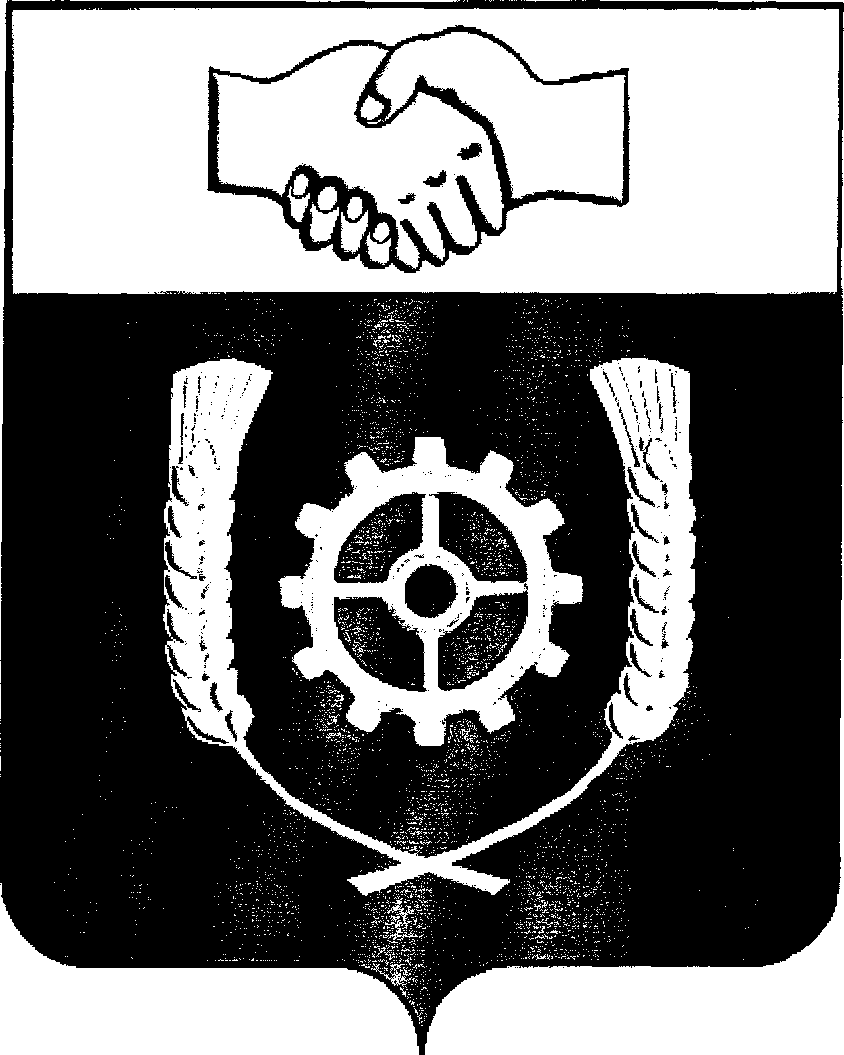 